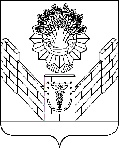 О внесении изменений в решение Совета Тбилисского сельского поселения Тбилисского района от 27 июня 2013 года № 968 «Об утверждении Положения о порядке владения, пользования и распоряжения муниципальным имуществом Тбилисского сельского поселения Тбилисского района»В целях приведения нормативно-правовых актов в соответствие с действующим законодательством, руководствуясь Федеральным законом                          от 6 октября 2003 года № 131-ФЗ «Об общих принципах организации местного самоуправления в Российской Федерации», Федеральным законом                            от 21 декабря 2001 года № 178-ФЗ «О приватизации государственного и муниципального имущества», постановлением Правительства Российской Федерации от 27 августа 2012 года № 860 «Об организации и проведении продажи государственного или муниципального имущества в электронной форме»,  статьями 26, 58 устава Тбилисского сельского поселения Тбилисского района, Совет Тбилисского сельского поселения Тбилисского района р е ш и л:1. Утвердить изменения, вносимые в решение Совета Тбилисского сельского поселения Тбилисского района от 27 июня 2013 года № 968 «Об утверждении Положения о порядке владения, пользования и распоряжения муниципальным имуществом Тбилисского сельского поселения Тбилисского района» (прилагается).2. Признать утратившим силу решение Совета Тбилисского сельского поселения Тбилисского района от 26 апреля 2018 года № 347 «О внесении изменений в решение Совета Тбилисского сельского поселения Тбилисского района от 27 июня 2013 года № 968 «Об утверждении Положения о порядке владения, пользования и распоряжения муниципальным имуществом Тбилисского сельского поселения Тбилисского района».3. Отделу делопроизводства и организационно-кадровой работы администрации Тбилисского сельского поселения Тбилисского района (Воронкин) обеспечить опубликование настоящего решения в сетевом издании «Информационный портал Тбилисского района», а также разместить на официальном сайте администрации Тбилисского сельского поселения Тбилисского района в информационно-телекоммуникационной сети «Интернет».	4.   Решение вступает в силу со дня официального опубликования.Председатель Совета Тбилисского сельского поселения Тбилисского района							Е.Б. СамойленкоГлава Тбилисского сельского  поселения Тбилисского района					А.Н. Стойкин ПРИЛОЖЕНИЕУТВЕРЖДЕНЫрешением СоветаТбилисского сельского поселения Тбилисского района от 30.06.2020 года № 60ИЗМЕНЕНИЯ,вносимые в решение Совета Тбилисского сельского поселения Тбилисского района от 27 июня 2013 года № 968 «Об утверждении Положения о порядке владения, пользования и распоряжения муниципальным имуществом Тбилисского сельского поселения Тбилисского района»В приложение внести следующие изменения:	1.1. Пункт 7 дополнить подпунктами следующего содержания:«7.2.5. Приватизация муниципального имущества Тбилисского сельского поселения Тбилисского района осуществляется способами и на условиях, определенных Федеральным законом от 21 декабря 2001 № 178-ФЗ «О приватизации государственного и муниципального имущества» (далее – Федеральный закон о приватизации) и в соответствии с настоящим Положением.Продажа муниципального имущества, подлежащего приватизации, осуществляется исключительно в электронной форме. Администрация Тбилисского сельского поселения Тбилисского района самостоятельно осуществляет функции по продаже муниципального имущества, а также своими решениями поручает юридическим лицам, указанным в подпункте 8.1 пункта 1 статьи 6 Федерального закона о приватизации, организовывать от имени собственника в установленном порядке продажу приватизируемого имущества, находящегося в собственности Тбилисского сельского поселения Тбилисского района, и (или) осуществлять функции продавца имущества. Организация и проведение продажи муниципального имущества Тбилисского сельского поселения Тбилисского района осуществляется в соответствии с постановлением Правительства Российской Федерации 
от 27 августа 2012 года № 860 «Об организации и проведении продажи государственного или муниципального имущества в электронной форме».7.2.6. Начальная цена подлежащего приватизации муниципального имущества устанавливается в случаях, предусмотренных Федеральным законом о приватизации, в соответствии с законодательством Российской Федерации, регулирующим оценочную деятельность, при условии, что со дня составления отчета об оценке объекта оценки до дня размещения на официальном сайте в сети «Интернет» информационного сообщения о продаже муниципального имущества прошло не более чем шесть месяцев».7.2.7. Подготовка решений об условиях приватизации муниципального имущества Тбилисского сельского поселения Тбилисского района предусматривает определение наименования имущества и иные позволяющие его индивидуализировать данные (характеристика имущества), способа приватизации имущества, начальной цены, срока рассрочки платежа (в случае ее предоставления), а также иных необходимых для приватизации имущества сведения».1.2. Пункт 8 изложить в новой редакции:«8. Покупатели государственного и муниципального имущества.8.1.  Покупателями государственного и муниципального имущества могут быть любые физические и юридические лица, за исключением:государственных и муниципальных унитарных предприятий, государственных и муниципальных учреждений;юридических лиц, в уставном капитале которых доля Российской Федерации, субъектов Российской Федерации и муниципальных образований превышает 25 процентов, кроме случаев, предусмотренных статьей 25 Федерального закона о приватизации;	юридических лиц, местом регистрации которых является государство или территория, включенные в утверждаемый Министерством финансов Российской Федерации перечень государств и территорий, предоставляющих льготный налоговый режим налогообложения и (или) не предусматривающих раскрытия и предоставления информации при проведении финансовых операций (офшорные зоны), и которые не осуществляют раскрытие и предоставление информации о своих выгодоприобретателях, бенефициарных владельцах и контролирующих лицах в порядке, установленном Правительством Российской Федерации.	Понятие «контролирующее лицо» используется в том же значении, что и в статье 5 Федерального закона от 29 апреля 2008 года № 57-ФЗ «О порядке осуществления иностранных инвестиций в хозяйственные общества, имеющие стратегическое значение для обеспечения обороны страны и безопасности государства». Понятия «выгодоприобретатель» и «бенефициарный владелец» используются в значениях, указанных в статье 3 Федерального закона                                 от 7 августа 2001 года № 115-ФЗ «О противодействии легализации (отмыванию) доходов, полученных преступным путем, и финансированию терроризма».	Ограничения, установленные настоящим пунктом, не распространяются на собственников объектов недвижимости, не являющихся самовольными постройками и расположенных на относящихся к государственной или муниципальной собственности земельных участках, при приобретении указанными собственниками этих земельных участков».»;Дополнить пунктом 9 следующего содержания: «9. Порядок учета муниципального имущества9.1.1. Учет муниципального имущества включает в себя описание HYPERLINK "HYPERLINK#sub_218" объекта учета с указанием его индивидуальных особенностей, позволяющее однозначно отличить его от других объектов.9.1.2. В целях учета муниципального имущества, переданного в пользование юридическим лицам, зарегистрированных на территории Российской Федерации, юридическое лицо (заявитель) представляет в Администрацию в течение 30 дней с момента приобретения права:а) заявление, заверенное подписью уполномоченного представителя юридического лица, о внесении сведений об объектах учета в Реестр с описью представляемых документов;б) карту учета муниципального имущества, имеющегося у юридического лица, с перечнем объектов движимого и недвижимого имущества по (далее - карта учета) по форме, утвержденной Администрацией.в) копии документов, подтверждающих приведенные в карте учета данные об объекте учета и юридическом лице.9.1.3. Администрация регистрирует заявление в день его представления, проводит экспертизу представленных данных, занесение их в информационную базу данных муниципального имущества.9.1.4. В случае возникновения сомнений в достоверности представленных данных, специалист администрации обязан приостановить проведение учета и немедленно известить об этом заявителя, который вправе в течение месяца представить дополнительные сведения, при этом срок проведения учета продлевается, но не более чем на месяц со дня представления дополнительных сведений.9.1.5. По результатам рассмотрения представленных заявителем документов, Администрацией принимается решение об отказе внесения сведений об объекте учета в Реестр в случае, если:а) установлено, что объект учета Реестра не является муниципальным имуществом;б) заявитель после приостановки учета не представил в установленный срок дополнительные сведения;в) представленные материалы не соответствуют требованиям законодательства Российской Федерации и нормативных правовых актов органов местного самоуправления.При принятии решения об отказе внесения сведений об объекте учета заявителю направляется уведомление об отказе (с указанием его причины).Заявитель вправе обжаловать отказ в установленном законодательством порядке.».Глава Тбилисского сельского  поселения Тбилисского района						А.Н. Стойкин СОВЕТТБИЛИССКОГО СЕЛЬСКОГО ПОСЕЛЕНИЯТБИЛИССКОГО РАЙОНАРЕШЕНИЕот 30 июня 2020 года                                                                       № 60ст-ца Тбилисская